NÁRODNÁ RADA SLOVENSKEJ REPUBLIKYIV. volebné obdobieČíslo: 36/2008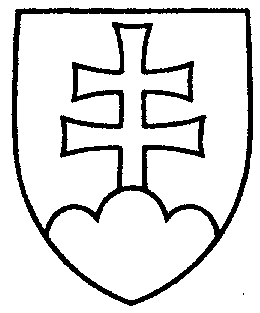 728UZNESENIENÁRODNEJ RADY SLOVENSKEJ REPUBLIKYzo 7. februára 2008k návrhu na vyslovenie súhlasu Národnej rady Slovenskej republiky s Lisabonskou Zmluvou, ktorou sa mení a dopĺňa Zmluva o Európskej únii a Zmluva o založení Európskeho spoločenstva (tlač 520)	Národná rada Slovenskej republiky 	všeobecným súhlasom rozhodla, že	podľa § 88 ods. 4 zákona Národnej rady Slovenskej republiky č. 350/1996 Z. z. o rokovacom poriadku Národnej rady Slovenskej republiky v znení neskorších predpisov	o d k l a d á	hlasovanie v treťom čítaní	o návrhu na vyslovenie súhlasu Národnej rady Slovenskej republiky s Lisabonskou Zmluvou, ktorou sa mení a dopĺňa Zmluva o Európskej únii a Zmluva o založení Európskeho spoločenstva (tlač 520)	n a   n e u r č i t o.  Pavol  P a š k a   v. r. predsedaNárodnej rady Slovenskej republikyOverovatelia:Ján  P o d m a n i c k ý   v. r.Peter  M a r k o v i č   v. r.